		UNIVERSIDAD NACIONAL 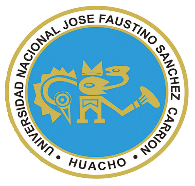 “JOSÉ FAUSTINO SÁNCHEZ CARRIÓN”VICERRECTORADO ACADÉMICO  SYLLABUS PARA CLASES VIRTUALES EN LA UNJFSCFACULTAD DE CIENCIASESCUELA PROFESIONAL DE ESTADÍSTICA E INFORMÁTICADATOS GENERALESSUMILLA Introducción al SPSS. Manejo de controles. Análisis estadístico: Frecuencias. Pruebas de independencia. Pruebas de Dependencia. Análisis de varianza. Análisis de series de tiempo. Estadística no Paramétrica y gráficos.CAPACIDADES AL FINALIZAR EL CURSOINDICADORES DE CAPACIDADES AL FINALIZAR EL CURSO	DESARROLLO DE LAS UNIDADES DIDÁCTICAS:MATERIALES EDUCATIVOS Y OTROS RECURSOS DIDÁCTICOSSe utilizarán todos los materiales y recursos requeridos de acuerdo a la naturaleza de los temas programados. Básicamente serán:MEDIOS Y PLATAFORMAS VIRTUALESCasos prácticosPizarra interactivaGoogle MeetRepositorios de datosMEDIOS INFORMATICOS:ComputadoraTabletCelularesInternet.EVALUACIÓN:La Evaluación es inherente al proceso de enseñanza aprendizaje y será continua y permanente. Los criterios de evaluación son de conocimiento, de desempeño y de producto.Evidencias de Conocimiento.La Evaluación será a través de pruebas escritas y orales para el análisis y autoevaluación. En cuanto al primer caso, medir la competencia a nivel interpretativo, argumentativo y propositivo, para ello debemos ver como identifica (describe, ejemplifica, relaciona, reconoce, explica, etc.); y la forma en que argumenta (plantea una afirmación, describe las refutaciones en contra de dicha afirmación, expone sus argumentos contra las refutaciones y llega a conclusiones) y la forma en que propone a través de establecer estrategias, valoraciones, generalizaciones, formulación de hipótesis, respuesta a situaciones, etc.En cuanto a la autoevaluación permite que el estudiante reconozca sus debilidades y fortalezas para corregir o mejorar.Las evaluaciones de este nivel serán de respuestas simples y otras con preguntas abiertas para su argumentación.Evidencia de Desempeño.Esta evidencia pone en acción recursos cognitivos, recursos procedimentales y recursos afectivos; todo ello en una integración que evidencia un saber hacer reflexivo; en tanto, se puede verbalizar lo que se hace, fundamentar teóricamente la práctica y evidenciar un pensamiento estratégico, dado en la observación en torno a cómo se actúa en situaciones impredecibles.La evaluación de desempeño se evalúa ponderando como el estudiante se hace investigador aplicando los procedimientos y técnicas en el desarrollo de las clases a través de su asistencia y participación asertiva.Evidencia de Producto.Están implicadas en las finalidades de la competencia, por tanto, no es simplemente la entrega del producto, sino que tiene que ver con el campo de acción y los requerimientos del contexto de aplicación.La evaluación de producto de evidencia en la entrega oportuna de sus trabajos parciales y el trabajo final.Además, se tendrá en cuenta la asistencia como componente del desempeño, el 30% de inasistencia inhabilita el derecho a la evaluación.Siendo el promedio final (PF), el promedio simple de los promedios ponderados de cada módulo (PM1, PM2, PM3, PM4) BIBLIOGRAFÍASPSS Inc.233 South Wacker Drive, 11th Floor. Chicago. “Manual del Usuario SPSS Base 14” Edit SPSS. 2007Vijay Gupta. “SPSS for Beginners”.Edit. Vijay Gupta. 1999SPSS Inc.233 South Wacker Drive, 11th Floor. Chicago. “SPSS Modelos Avanzados”. Edit SPSS 2007 Steel G. y Torrie J. “Principios y Procedimientos Estadísti-cos”. Ed. Mc Graw Hill. New York 2010 Gutiérrez Pulido & de la Vara Salazar. “Análisis y Diseño de Experimentos”. Mc Graw – Hill.Interamercana. Edic. 2005Paloma Maín Yaque. “Análisis Exploratio de Datos con R y Minitab”. Universidad Complutense de Madrid. Huacho 24 de agosto 2020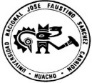 Línea de CarreraEstadística e InformáticaSemestre Académico2020-ICódigo del Curso170102706Créditos4Horas Semanales Hrs. Totales: 4       Teóricas 2  Practicas 2CicloVIIISecciónApellidos y Nombres del DocenteROSALES MORALES JULIO MARTÍNCorreo Institucionaljrosales@unjfsc.edu.peN° De CelularCAPACIDAD DE LA UNIDAD DIDÁCTICANOMBRE DE LA UNIDAD DIDÁCTICASEMANASUNIDAD IElementos Básicos del Software SPSSFundamentos de SPSS1-4UNIDADIIHipótesis sobre Inferencia de Muestras Conociendo las pruebas de hipótesis5-8UNIDADIIIRegresión Lineal y Procedimiento GLM NOVENA SEMANA:Estudiando la regresión lineal y procedimientos GLM9-12UNIDADIVDBCA y DBCL. Procedimiento para Arreglos Factoriales Conociendo DBCA y DBCL.13-16N°INDICADORES DE CAPACIDAD AL FINALIZAR EL CURSO1Aspecto del SPSS. Entorno. Ventanas. Archivos de datos. Archivos de resultados. Archivo de sintaxis. Creación de variables. Ingreso de datos. Transformación de datos. Descargar datos de del formato Excel.2Editor de tablas. Pivotar tablas. Aspecto de una tabla. Distribución de frecuencias. Estadísticos descriptivos3Explorar. Factores. Gráficos de cajas. Diagramas descriptivos. Tallos y hojas. Gráficos de normalidad.4Práctica Calificada.5Análisis de variables categóricas. Tablas de contingencia. Tablas de contingencia segmentadas. Estadístico de Pearson. Tratamiento de datos ordinales6Procedimiento de medias. Prueba t para una muestra. Prueba t para dos muestras independientes. Prueba t para muestras relacionadas7Procedimiento de regresión lineal simple. Diagrama de dispersión. Bondad de ajuste8PRIMER EXAMEN PARCIAL9Procedimiento de regresión lineal m múltiple. Coeficientes de regresión estandarizados. Supuestos del modelo de regresión lineal  10Procedimiento GLM. Anova de un factor. Opciones del procedimiento Anova11Procedimiento GLM para el análisis de un diseño completo al azar. Pruebas de comparaciones múltiples.12Práctica Calificada.13Procedimiento GLM para un DBCA y DCL. Pruebas de comparaciones múltiples.14Arreglo Factorial. Arreglo Trifactorial.15Análisis no paramétrico.16SEGUNDO EXAMEN PARCIALUNIDAD DIDÁCTICA I:CAPACIDAD DE LA UNIDAD DIDÁCTICA I: CAPACIDAD DE LA UNIDAD DIDÁCTICA I: CAPACIDAD DE LA UNIDAD DIDÁCTICA I: CAPACIDAD DE LA UNIDAD DIDÁCTICA I: CAPACIDAD DE LA UNIDAD DIDÁCTICA I: CAPACIDAD DE LA UNIDAD DIDÁCTICA I: CAPACIDAD DE LA UNIDAD DIDÁCTICA I: CAPACIDAD DE LA UNIDAD DIDÁCTICA I: UNIDAD DIDÁCTICA I:SEMANACONTENIDOS CONTENIDOS CONTENIDOS CONTENIDOS ESTRATEGIAS DE LA ENSEÑANZA VIRTUALESTRATEGIAS DE LA ENSEÑANZA VIRTUALINDICADORES DE LOGRO DE LA CAPACIDAD UNIDAD DIDÁCTICA I:SEMANACONCEPTUALPROCEDIMENTALPROCEDIMENTALACTITUDINALESTRATEGIAS DE LA ENSEÑANZA VIRTUALESTRATEGIAS DE LA ENSEÑANZA VIRTUALINDICADORES DE LOGRO DE LA CAPACIDAD UNIDAD DIDÁCTICA I:1234Aspecto del SPSS. Entorno. Ventanas. Archivos de datos. Archivos de resultados. Archivo de sintaxis. Creación de variables. Ingreso de datos. Editor de tablas. Pivotar tablas. Aspecto de una tabla. Distribución de frecuencias.Estadísticos descriptivos
Explorar. Factores. Gráficos de cajas. Diagramas descriptivos. Tallos y hojas. Gráficosde normalidadPráctica Calificada.Desarrollar la capacidad navegar con facilidad y conocer el entorno de SPSSDesarrollar la capacidad para realizar distribuciones de frecuenciasDesarrollar la capacidad para realizar diferentes tipos de gráficos usando SPSSProducto: Trabajo prácticoDesarrollar la capacidad navegar con facilidad y conocer el entorno de SPSSDesarrollar la capacidad para realizar distribuciones de frecuenciasDesarrollar la capacidad para realizar diferentes tipos de gráficos usando SPSSProducto: Trabajo prácticoParticipa activamente en clase.desarrolla un espíritu crítico y constructivoParticipa activamente en clase.desarrolla un espíritu crítico y constructivoParticipa activamente en clase.desarrolla un espíritu crítico y constructivoProducto: Trabajo prácticoExpositiva (Docente/Alumno)Uso del Google MeetDebate dirigido (Discusiones)Foros, ChatLecturasUso de repositorios digitalesLluvia de ideas (Saberes previos)Foros, ChatExpositiva (Docente/Alumno)Uso del Google MeetDebate dirigido (Discusiones)Foros, ChatLecturasUso de repositorios digitalesLluvia de ideas (Saberes previos)Foros, ChatExplicar los el uso básico de la herramienta SPSS y sus bondades que tienes para realizar cálculos estadísticosExplicar el manejo de editor de tablas y estadísticos de frecuenciaExplicar el manejo de realizar gráficos Producto: Trabajo prácticoUNIDAD DIDÁCTICA I:1234EVALUACIÓN DE LA UNIDAD DIDÁCTICAEVALUACIÓN DE LA UNIDAD DIDÁCTICAEVALUACIÓN DE LA UNIDAD DIDÁCTICAEVALUACIÓN DE LA UNIDAD DIDÁCTICAEVALUACIÓN DE LA UNIDAD DIDÁCTICAEVALUACIÓN DE LA UNIDAD DIDÁCTICAEVALUACIÓN DE LA UNIDAD DIDÁCTICAUNIDAD DIDÁCTICA I:1234EVIDENCIA DE CONOCIMIENTOSEVIDENCIA DE CONOCIMIENTOSEVIDENCIA DE PRODUCTOEVIDENCIA DE PRODUCTOEVIDENCIA DE PRODUCTOEVIDENCIA DE DESEMPEÑOEVIDENCIA DE DESEMPEÑOUNIDAD DIDÁCTICA I:1234Estudios de CasosCuestionariosEstudios de CasosCuestionariosTrabajos individuales y/o grupalesSoluciones a Ejercicios propuestosTrabajos individuales y/o grupalesSoluciones a Ejercicios propuestosTrabajos individuales y/o grupalesSoluciones a Ejercicios propuestosComportamiento en clase virtual y chatComportamiento en clase virtual y chatUNIDAD DIDÁCTICA II:CAPACIDAD DE LA UNIDAD DIDÁCTICA II: CAPACIDAD DE LA UNIDAD DIDÁCTICA II: CAPACIDAD DE LA UNIDAD DIDÁCTICA II: CAPACIDAD DE LA UNIDAD DIDÁCTICA II: CAPACIDAD DE LA UNIDAD DIDÁCTICA II: CAPACIDAD DE LA UNIDAD DIDÁCTICA II: CAPACIDAD DE LA UNIDAD DIDÁCTICA II: CAPACIDAD DE LA UNIDAD DIDÁCTICA II: UNIDAD DIDÁCTICA II:SEMANACONTENIDOS CONTENIDOS CONTENIDOS CONTENIDOS ESTRATEGIAS DE LA ENSEÑANZA VIRTUALESTRATEGIAS DE LA ENSEÑANZA VIRTUALINDICADORES DE LOGRO DE LA CAPACIDAD UNIDAD DIDÁCTICA II:SEMANACONCEPTUALPROCEDIMENTALPROCEDIMENTALACTITUDINALESTRATEGIAS DE LA ENSEÑANZA VIRTUALESTRATEGIAS DE LA ENSEÑANZA VIRTUALINDICADORES DE LOGRO DE LA CAPACIDAD UNIDAD DIDÁCTICA II:1234Análisis de variables categóricas. Tablas de contingencia. Tablas de contingencia segmentadas. Estadístico de Pearson. Tratamiento de datos ordinales.Procedimiento de medias. Prueba t para una muestra. Prueba t para dos muestras independientes. Prueba t para muestras relacionadasProcedimiento de regresión lineal simple. Diagrama de dispersión. Bondad de ajuste
Producto: Trabajo prácticoDesarrollar la capacidad para analizar variables categóricas y tablas de contingenciaDesarrollar la capacidad para analizar pruebas de tDesarrollar la capacidad para realizar procedimientos de regresión linealProducto: Trabajo prácticoDesarrollar la capacidad para analizar variables categóricas y tablas de contingenciaDesarrollar la capacidad para analizar pruebas de tDesarrollar la capacidad para realizar procedimientos de regresión linealProducto: Trabajo prácticoParticipa activamente en clase.desarrolla un espíritu crítico y constructivoParticipa activamente en clase.desarrolla un espíritu crítico y constructivoParticipa activamente en clase.desarrolla un espíritu crítico y constructivoProducto: Trabajo prácticoExpositiva (Docente/Alumno)Uso del Google MeetDebate dirigido (Discusiones)Foros, ChatLecturasUso de repositorios digitalesLluvia de ideas (Saberes previos)Foros, ChatExpositiva (Docente/Alumno)Uso del Google MeetDebate dirigido (Discusiones)Foros, ChatLecturasUso de repositorios digitalesLluvia de ideas (Saberes previos)Foros, ChatExplicar el análisis de variables categóricas. Tablas de contingencia.Explicar la prueba tExplicar Procedimiento de regresión lineal simpleProducto: Trabajo prácticoUNIDAD DIDÁCTICA II:1234EVALUACIÓN DE LA UNIDAD DIDÁCTICAEVALUACIÓN DE LA UNIDAD DIDÁCTICAEVALUACIÓN DE LA UNIDAD DIDÁCTICAEVALUACIÓN DE LA UNIDAD DIDÁCTICAEVALUACIÓN DE LA UNIDAD DIDÁCTICAEVALUACIÓN DE LA UNIDAD DIDÁCTICAEVALUACIÓN DE LA UNIDAD DIDÁCTICAUNIDAD DIDÁCTICA II:1234EVIDENCIA DE CONOCIMIENTOSEVIDENCIA DE CONOCIMIENTOSEVIDENCIA DE PRODUCTOEVIDENCIA DE PRODUCTOEVIDENCIA DE PRODUCTOEVIDENCIA DE DESEMPEÑOEVIDENCIA DE DESEMPEÑOUNIDAD DIDÁCTICA II:1234Estudios de CasosCuestionariosEstudios de CasosCuestionariosTrabajos individuales y/o grupalesSoluciones a Ejercicios propuestosTrabajos individuales y/o grupalesSoluciones a Ejercicios propuestosTrabajos individuales y/o grupalesSoluciones a Ejercicios propuestosComportamiento en clase virtual y chatComportamiento en clase virtual y chatUNIDAD DIDÁCTICA III:CAPACIDAD DE LA UNIDAD DIDÁCTICA III: CAPACIDAD DE LA UNIDAD DIDÁCTICA III: CAPACIDAD DE LA UNIDAD DIDÁCTICA III: CAPACIDAD DE LA UNIDAD DIDÁCTICA III: CAPACIDAD DE LA UNIDAD DIDÁCTICA III: CAPACIDAD DE LA UNIDAD DIDÁCTICA III: CAPACIDAD DE LA UNIDAD DIDÁCTICA III: CAPACIDAD DE LA UNIDAD DIDÁCTICA III: UNIDAD DIDÁCTICA III:SEMANACONTENIDOS CONTENIDOS CONTENIDOS CONTENIDOS ESTRATEGIAS DE LA ENSEÑANZA VIRTUALESTRATEGIAS DE LA ENSEÑANZA VIRTUALINDICADORES DE LOGRO DE LA CAPACIDAD UNIDAD DIDÁCTICA III:SEMANACONCEPTUALPROCEDIMENTALPROCEDIMENTALACTITUDINALESTRATEGIAS DE LA ENSEÑANZA VIRTUALESTRATEGIAS DE LA ENSEÑANZA VIRTUALINDICADORES DE LOGRO DE LA CAPACIDAD UNIDAD DIDÁCTICA III:1234Procedimiento de regresión lineal m múltiple. Coeficientes de regresión estandarizados.Supuestos del modelo de regresión lineal
Procedimiento GLM. Anova de un factor. Opciones del procedimiento Anova Procedimiento GLM para el análisis de un diseño completo al azar. Pruebas de Comparaciones múltiplesProducto: Trabajo prácticoDesarrollar la capacidad para analizar procedimientos de regresión lineal múltipleDesarrollar la capacidad para analizar procedimientos GLMDesarrollar la capacidad para analizar  Procedimiento GLM para el análisis de un diseño completo al azarProducto: Trabajo prácticoDesarrollar la capacidad para analizar procedimientos de regresión lineal múltipleDesarrollar la capacidad para analizar procedimientos GLMDesarrollar la capacidad para analizar  Procedimiento GLM para el análisis de un diseño completo al azarProducto: Trabajo prácticoParticipa activamente en clase.desarrolla un espíritu crítico y constructivoParticipa activamente en clase.desarrolla un espíritu crítico y constructivoParticipa activamente en clase.desarrolla un espíritu crítico y constructivoProducto: Trabajo prácticoExpositiva (Docente/Alumno)Uso del Google MeetDebate dirigido (Discusiones)Foros, ChatLecturasUso de repositorios digitalesLluvia de ideas (Saberes previos)Foros, ChatExpositiva (Docente/Alumno)Uso del Google MeetDebate dirigido (Discusiones)Foros, ChatLecturasUso de repositorios digitalesLluvia de ideas (Saberes previos)Foros, ChatExplicar los procedimientos para regresión lineal múltiple Explicar los procedimiento GLM. Anova de un factor. Opciones del procedimiento Anova Explicar procedimiento GLM para el análisis de un diseño completo al azar.Producto: Trabajo prácticoUNIDAD DIDÁCTICA III:1234EVALUACIÓN DE LA UNIDAD DIDÁCTICAEVALUACIÓN DE LA UNIDAD DIDÁCTICAEVALUACIÓN DE LA UNIDAD DIDÁCTICAEVALUACIÓN DE LA UNIDAD DIDÁCTICAEVALUACIÓN DE LA UNIDAD DIDÁCTICAEVALUACIÓN DE LA UNIDAD DIDÁCTICAEVALUACIÓN DE LA UNIDAD DIDÁCTICAUNIDAD DIDÁCTICA III:1234EVIDENCIA DE CONOCIMIENTOSEVIDENCIA DE CONOCIMIENTOSEVIDENCIA DE PRODUCTOEVIDENCIA DE PRODUCTOEVIDENCIA DE PRODUCTOEVIDENCIA DE DESEMPEÑOEVIDENCIA DE DESEMPEÑOUNIDAD DIDÁCTICA III:1234Estudios de CasosCuestionariosEstudios de CasosCuestionariosTrabajos individuales y/o grupalesSoluciones a Ejercicios propuestosTrabajos individuales y/o grupalesSoluciones a Ejercicios propuestosTrabajos individuales y/o grupalesSoluciones a Ejercicios propuestosComportamiento en clase virtual y chatComportamiento en clase virtual y chatUNIDAD DIDÁCTICA IV:CAPACIDAD DE LA UNIDAD DIDÁCTICA IV: CAPACIDAD DE LA UNIDAD DIDÁCTICA IV: CAPACIDAD DE LA UNIDAD DIDÁCTICA IV: CAPACIDAD DE LA UNIDAD DIDÁCTICA IV: CAPACIDAD DE LA UNIDAD DIDÁCTICA IV: CAPACIDAD DE LA UNIDAD DIDÁCTICA IV: CAPACIDAD DE LA UNIDAD DIDÁCTICA IV: CAPACIDAD DE LA UNIDAD DIDÁCTICA IV: UNIDAD DIDÁCTICA IV:SEMANACONTENIDOS CONTENIDOS CONTENIDOS CONTENIDOS ESTRATEGIAS DE LA ENSEÑANZA VIRTUALESTRATEGIAS DE LA ENSEÑANZA VIRTUALINDICADORES DE LOGRO DE LA CAPACIDAD UNIDAD DIDÁCTICA IV:SEMANACONCEPTUALPROCEDIMENTALPROCEDIMENTALACTITUDINALESTRATEGIAS DE LA ENSEÑANZA VIRTUALESTRATEGIAS DE LA ENSEÑANZA VIRTUALINDICADORES DE LOGRO DE LA CAPACIDAD UNIDAD DIDÁCTICA IV:1234Procedimiento GLM para un DBCA y DCL. Pruebas de comparaciones múltiples.Arreglo Factorial. Arreglo Trifactorial.Análisis no paramétrico.Producto: Trabajo prácticoDesarrollar la capacidad para analizar procedimiento GLM para un DBCA y DCL.Desarrollar la capacidad para analizar la Arreglo Factorial. Arreglo Trifactorial. Desarrollar la capacidad para análisis no paramétrico.Producto: Trabajo prácticoDesarrollar la capacidad para analizar procedimiento GLM para un DBCA y DCL.Desarrollar la capacidad para analizar la Arreglo Factorial. Arreglo Trifactorial. Desarrollar la capacidad para análisis no paramétrico.Producto: Trabajo prácticoParticipa activamente en clase.desarrolla un espíritu crítico y constructivoParticipa activamente en clase.desarrolla un espíritu crítico y constructivoParticipa activamente en clase.desarrolla un espíritu crítico y constructivoProducto: Trabajo prácticoExpositiva (Docente/Alumno)Uso del Google MeetDebate dirigido (Discusiones)Foros, ChatLecturasUso de repositorios digitalesLluvia de ideas (Saberes previos)Foros, ChatExpositiva (Docente/Alumno)Uso del Google MeetDebate dirigido (Discusiones)Foros, ChatLecturasUso de repositorios digitalesLluvia de ideas (Saberes previos)Foros, ChatExplicar los procedimiento GLM para un DBCA y DCLExplicar  Arreglo Factorial. Arreglo Trifactorial.Explicar análisis no paramétrico.Producto: Trabajo prácticoUNIDAD DIDÁCTICA IV:1234EVALUACIÓN DE LA UNIDAD DIDÁCTICAEVALUACIÓN DE LA UNIDAD DIDÁCTICAEVALUACIÓN DE LA UNIDAD DIDÁCTICAEVALUACIÓN DE LA UNIDAD DIDÁCTICAEVALUACIÓN DE LA UNIDAD DIDÁCTICAEVALUACIÓN DE LA UNIDAD DIDÁCTICAEVALUACIÓN DE LA UNIDAD DIDÁCTICAUNIDAD DIDÁCTICA IV:1234EVIDENCIA DE CONOCIMIENTOSEVIDENCIA DE CONOCIMIENTOSEVIDENCIA DE PRODUCTOEVIDENCIA DE PRODUCTOEVIDENCIA DE PRODUCTOEVIDENCIA DE DESEMPEÑOEVIDENCIA DE DESEMPEÑOUNIDAD DIDÁCTICA IV:1234Estudios de CasosCuestionariosEstudios de CasosCuestionariosTrabajos individuales y/o grupalesSoluciones a Ejercicios propuestosTrabajos individuales y/o grupalesSoluciones a Ejercicios propuestosTrabajos individuales y/o grupalesSoluciones a Ejercicios propuestosComportamiento en clase virtual y chatComportamiento en clase virtual y chatVARIABLESPONDERACIONESUNIDADES DIDÁCTICAS DENOMINADAS MÓDULOSEvaluación de Conocimiento30 %El ciclo académico comprende 4Evaluación de Producto35%El ciclo académico comprende 4Evaluación de Desempeño35 %El ciclo académico comprende 4